中华人民共和国会计从业资格调转登记表流水号:填表说明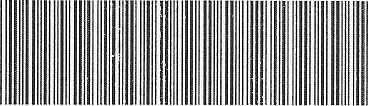 1.表中“是帝己完成当年继续教育”项凼调入地会计从业资格管理机构填写。2“调出地”或“拟调入地”项应填写到县级。	'本表打印••份由本人签字确认，调入地会计管理机构保留。条形码信息是会计从业资格证书档案兮码。此表自申请提交之日起3个月内葙效，过期未办理请重新申清。申请提交日期：2017-11-03携带资料：1、《会计从业资格证书》原件及复印件；2、内地届民身份证原件及纪印件：3、打印的《中华人民共和围会U•从业资格调转登记 表》•份,并由本人签字确认；4、汉中市宁强县户籍证明（居住证、身份证、户Ci本）原件及复印件。汉中市宁强县业务受理时间：周一至周五上午上班时间：08:00-12:00下午上班时问：14:00-18:00,地址：宁强县财政局会汁科，联系电话： 0916-4227077，乘车路线：无\姓名：性别:证书档案号码：、首次发证日期：首次发证机关：是否已完成当年 继续教育:调出地（或中央 管理单位）：调出单位名称：拟调入地（或中 央管理单位）：拟调入单位名称：本人承诺对所填报内容及证明材料的真实性负责。本人签名. 委托代理人签名： j本人承诺对所填报内容及证明材料的真实性负责。本人签名. 委托代理人签名： j本人承诺对所填报内容及证明材料的真实性负责。本人签名. 委托代理人签名： j本人承诺对所填报内容及证明材料的真实性负责。本人签名. 委托代理人签名： j调入地会计从业资格管理机构审核(M章)-- - - - - . 经办人： 电话：调入地会计从业资格管理机构审核(M章)-- - - - - . 经办人： 电话：调入地会计从业资格管理机构审核(M章)-- - - - - . 经办人： 电话：调入地会计从业资格管理机构审核(M章)-- - - - - . 经办人： 电话：